III. osnovna škola Bjelovar,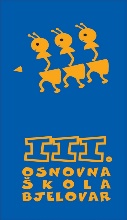 Tome Bakača 11d, 43000 Bjelovartel: 246-610;  246-510; fax: 221-545http://www.os-treca-bj.skole.hr/e-mail: ured@os-treca-bj.skole.hrKlasa: 112-01/18-01/5Urbroj: 2103-36-01-18-01U Bjelovaru, 27. kolovoza 2018. godineOBAVIJEST KANDIDATIMA PRIJAVLJENIM NA RADNO MJESTO POMOĆNIK/ICA U NASTAVI, TEMELJEM NATJEČAJA OBJAVLJENOG NA WEB STRANICI III. OSNOVNE ŠKOLE BJELOVAR I HRVATSKOG ZAVODA ZA ZAPOŠLJAVANJE OD 8. KOLOVOZA 2018. GODINEŠkolski odbor III. osnovne škole Bjelovar na sjednici održanoj dana 27.kolovoza 2018. godine dao je prethodnu suglasnost na zapošljavanje na radno mjesto pomagač/pomoćnica učenika s teškoćama u učenju u 2018./19. školskoj godini za slijedeće kandidatkinje:Renata SamardžijaAna Barušić NadiloMarina PerokMarina VincekDubravka RadićDijana Novosel							Ravnateljica							Goranka Preskočil, mag.prim.educ.